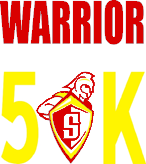 The ISD 197 Educational Foundation Presents:11th Annual Warrior 5K Run/Walk and Family Mile2020 Virtual Race!Send in this form and then run or walk on your own during the race window of Saturday, September 26 to Sunday, October 4, 2020.Report times and send photos to:Facebook:  ISD 197 Education FoundationEmail:  isd197foundation@isd197.orgAll fees and donations support the ISD 197 Schools.  The Foundation supports teacher-initiated academic grants.  Literally every student in our schools has benefitted from grants from the foundation including, examples from this past year, books and programing that enhance reading, electronic microscopes and gardening supplies for science, world maps for geography and funding for art and theater programs.  To learn more, visit our website:  www.isd197foundation.orgTo register or donate by Mail, sent this form to:ISD 197 Educational Foundationc/o Steve Ashley, Treasurer1056 Douglas RoadMendota Heights, MN 55118Please make checks payable to ISD 197 Educational Foundation.Name: ________________________________________________Email: _________________________________________________Phone: ________________________________________________Donation Amount (Thank you!):  _______________Adult Entry ($25 suggested):        ________________Child Entry ( $10 suggested):        _______________The I.S.D. No. 197 Educational Foundation is a non-profit, 501(c)(3) organization, located in Mendota Heights, Minnesota. Warrior 5K proceeds will support educational opportunities for I.S.D. No. 197 students from Early Learning through Grade 12. For more information, please visit www.isd197foundation.org